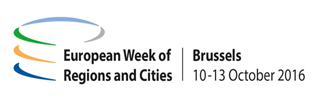 Opening Session European Week of Regions and Cities 2016Cohesion Policy investing in Europe's regions and cities10 October 2016, 14:30-16:30, EP Hemicycle 14.30 – 14.45		Introduction and welcome by moderator Karen Coleman, journalist 14.45 – 15.15		Opening statements		Ramón Luis Valcárcel Siso, Vice-President of the European Parliament				Corina Crețu, European Commissioner for Regional Policy 		Markku Markkula, President of the European Committee of the Regions				Anton Marcinčin, Plenipotentiary of the Slovak government for support of least 			developed regions 15.20 – 16.00		DEBATE: Cohesion policy at work - Experiences from the ground and expectations 16.05 – 16.25		DEBATE: Cities as engine for growth and job opportunities16.25 – 16.30 		Closing remarks Interpretation will be provided in 23 languages www.regions-and-cities.europa.eu#EUWRC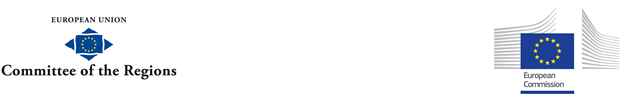 